First Name of Application CV No 217914Whatsapp Mobile: +971504753686 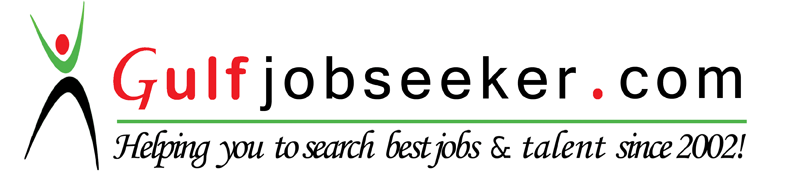 To get contact details of this candidate Purchase our CV Database Access on this link.http://www.gulfjobseeker.com/employer/services/buycvdatabase.php To contribute strong business growth along with unique drive for excellence and success. Further, to build and develop strong leadership and interpersonal skills as well as a highly applicable experience to your firm.Highly organized self-starter with effective customer-service skills and demonstrated ability to manage technical aspects.Resourceful, creative, problem-solver with proven aptitude to analyze and translate complex customer requirements and business problems/implement innovative custom solutions.Possess clear vision for success with aptitude to establish goals, develop strategies, and engage with internal and external customers.Goal-driven professional with 8 years of purchasing / logistics and administration experience and expertise.Make real time decisions and resolve in a way that propels innovation and growth.Highly effective verbal and written communicator who is fluent in English and average Arabic.Energetic, competitive achiever who can inspire and motivate others.Logistics Coordinator - Department of Tourism and Commerce Marketing 2003 - PresentReports direct to Manager Purchase.Promote & sustain the image of DTCM as the leading business destination.To achieve the individual service quality standards for effective and efficient performanceAssist in the implantation of logistics strategiesAssist in resolving specific defaults transactions on requestsBackup for registration data entryResponsible for generating registration reportsResponsible for registration reconciliationKeep office schedule and send daily e-mail schedule updatesReceive incoming shipmentsReceive guests / SuppliersPrimary office contact for conference inquiries (registration, logistics, etc)Business packet mailingServe on Conference Team and provides primary administrative support for team projects.Team note taking Conference Follow-upConference LogisticsConference SuppliesShippingLiaise with warehouse for shipment arrangementEnsure co-ordination between suppliers and customersAssist Department Manager on shipment related mattersPrepare trade documentation (invoices, packing list, delivery orders and others related duties)Handle export shipment, LC negotiation and C/O application Arranges shipment of requested items, goods or merchandiseComputer proficiencySome background experience in purchasing, inventory control, transportation and warehousing functions is neededSupervisor –Security/Administration, Department of Tourism and Commerce Marketing, 2001-2003Oversees, instructs and coordinates the activities of  Security AttendantsMonitors and arranges shift activities according to schedule requirements and staff availability. Establishes and coordinates work schedules and post coverageMakes necessary changes to schedules in the event of unexpected absences. Reviews, coordinates and may authorize requests for time off and use of casual employeesConducts inspections of various security posts to ensure on-duty Security Attendants are properly performing their assigned tasksMaintains a security blotter of all activities and incidents occurring during the shiftAssists in the recommendation, development and implementation and enforcement of improvements to systems and procedures. Maintains close liaison with on-duty personnelServes as a principal source of information on rules and procedures governing security and parking operationsProvides relief for Security AttendantsPerforms clerical functions incidental to security and parking activitiesMeet federal and customer specified requirements for safeguarding classified documents and facilitiesProvide plant and facility protection to safeguard company assetsSecurity Administration Division, Department of Tourism Commerce Marketing 1999 to 2001Making Decisions and Solving Problems Documenting/Recording Information Getting Information Monitor Processes, Materials, or Surroundings Identifying Objects, Actions, and Events Communicating with Supervisors, Peers, or Subordinates Resolving Conflicts and Negotiating with Others Performing for or Working Directly with the Public Inspecting Equipment, Structures, or Material Establishing and Maintaining Interpersonal Relationships Student’s I. T. Expo (1998)Certificate of Appreciation & Gratitude, DTCM, 2000ISO 9002 Certification, DTCMTraining Certification for Lifesaver Basic and Emergency Aid Course, MOH, 2000Tourist Guide Course 2008 (Licensed)Tertiary: 		Computer Programming and Operation (2 years course)              		 STI Computer Education, Bacoor 	Secondary:	 Pioneer’s , Sharjah – UAE, 1995Primary: 	 Paaralang Elementarya ng Molino, Philippines, 1991Age: 36 years oldStatus: Married.Language Spoken: English, Arabic & TagalogDate of Birth: June 23, 1978ObjectiveProfessional ProfileProfessional Experience  AchievementsEducationPersonal Background